COMMUNITY FINANCIAL FUND (CFF) MINUTES 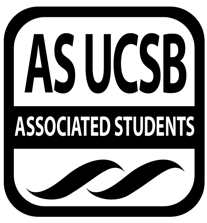 Associated Students Date: Wednesday, February 16th, 2022Location: Remote Zoom Meeting   Minutes/Actions Recorded By: Nimisha Prasad  Call to Order: 5:02PM by Vincent Ton, Chair MEETING BUSINESSRoll Call Acceptance of Excused Absences None mentioned. Acceptance of Proxies None mentioned.Special GuestNone mentioned.PUBLIC FORUMNot applicable. EXTERNAL REPORTS Not applicable ACCEPTANCE of AGENDA/CHANGES to AGENDA Not applicableCONSENT ITEMS Not applicable ACTION ITEMSNot applicableDISCUSSION ITEMS Erin Lowry February 17th EventVincent Ton encouraged all Board members to attend the Erin Lowry event on Thursday, February 17th, 2022. Kelsey Thubdeau announced that there are currently 58 registrants excluding Board Members.Vincent Ton reviewed the Google Form for the post-event quiz and reflection and set a deadline for Saturday, February 19th, 2022. The Books will be available for pickup from the AS Ticket Office.	b)  Stacey Eymann Vincent Ton announced that Stacey Eymann from the Office of Financial Aid and Scholarships will be the Speaker for the Spring Speaker Series. Stacey Eymann has availability starting after Week 4 of Spring Quarter and will be giving a presentation about student loans. Review Budget Hearing for 2022-23 Academic Year Vincent Ton proposed increasing the student fee budget by at least $1 in order to get around $20,000 more in the CFF budget, and this increase in funding would go towards students. The Board to finalize the budget decision in the next 2 weeks.Review Event with Transfer Student Center Vincent Ton debriefed the Transfer Student Center Event with the Board. \Update Regarding Spring Speaker Series 2022 Bookings  David Civil shared the potential topics that could be covered in the Spring Speaker Series. Vincent Ton would like David Civil and Quyen Le to compile a list of speakers and to reach out to each individual through a bulk email and make note of those interested and those who are not. Vincent Ton put an emphasis on bringing in new speakers as most CFF event attendees are typically repeat attenders of CFF events. Vincent Ton explained to the Board that there is usually a $25 DoorDash gift card giveaway for student attendees and informally set it in place to be finalized in the next meeting.Peer Advising Update The third Peer Advisor could not accept the position due to prior obligations. Vincent Ton consulted the Board over whether the Peer Advising vacancy should be advertised or left vacant for the remainder of the year. 5 students have submitted requests for Peer Advising requests and Vincnet Ton suggested the term that all Board members must do at least one Peer Advising session to receive their full honoraria.  d)   Assignments from the Internal Vice Chair Risa Mori created forms to be due Friday, February 18, 2022.CFF Experience & Transition FormCFF Anonymous Peer Feedback Forme)    MiscellaneousEmily Nguyen created graphics for a CFF Banner and Novelty Grant Check to be used for tabling events.Vincent Ton announced that we will be transitioning back into tabling events. REMARKSNot applicable ADJOURNMENT 		MOTION/SECOND:  Emily Nguyen / Jaymes Trevisan		Motion Language: Motion to adjourn this meeting at 5:38PM. 	ACTION: Vote 7-0 to CONSENTNameNote: Absent (Excused/Not Excused)Arrived Late (Time)Departed Early (Time)Proxy (Full Name)NameNote: Absent (Excused/Not Excused)Arrived Late (Time)Departed Early (Time)Proxy (Full Name)Vincent TonPresentOmkar HanamsagarPresentRisa MoriAbsent (Excused)Quyen LePresentDavid CivilPresentEmily NguyenPresentAJ VercueilPresent Kayla KressinPresent Nimisha PrasadPresentMikey RossPresent Jaymes TrevisanAbsent (Excused)Kelsey ThibdeauPresent 